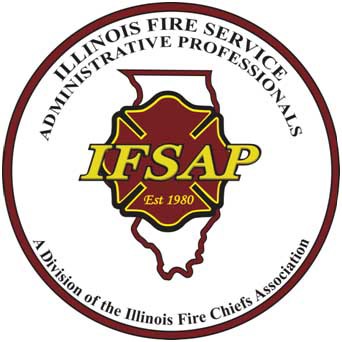 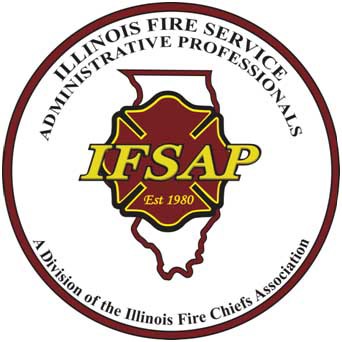 Administrative Professional Recognition Program2023 Nomination PacketIllinois Fire Chiefs Association Administrative Professional of the YearINTRODUCTIONThe Illinois Fire Chiefs Association (IFCA) hereby establishes the status of Administrative Professional of the Year as an honorary title for Administrative Professionals within the Illinois Fire Service. This award is reserved for those individuals serving as Administrative Assistants, Executive Secretaries, Secretaries or support staff employed by a Fire Department or Fire Protection District in the state of Illinois.IFCA POLICY AND PROCEDUREThe IFCA embraces the concept of Administrative Professional of the Year and offers useful guidelines. The establishment of the status of Administrative Professional of the Year is recommended as a method of recognizing outstanding contributions to the Illinois Fire Service. The IFCA shall establish a procedure for selecting Administrative Professional of the Year.ELIGIBILITY REQUIREMENTS and CRITERIA FOR THE AWARDCurrent position of Administrative Assistant, Executive Secretary, Secretary, or support staff of a Fire Department or Fire Protection DistrictMember of the Illinois Fire Service Administrative Professionals Association (IFSAP)5 years of service within the Fire ServiceNomination letter and application highlighting achievements and service to the fire service and communityRecommendation letters from supervisors, colleagues, and Chief of the Department/DistrictSupporting documents (i.e. copies of certificates, Executive Support Program, educational achievements/degrees, etc.)Items (recommended) to include in the nominating packet to assist the committee in their evaluation of the nominated candidate:Completion of the Executive Support Personnel Certification ProgramIllinois State Certification in Executive SupportEducation and or CertificationsState/national contributionsContributions to fire service (including membership/participation in fire service organizations – i.e. Illinois Fire Safety Alliance, M.A.B.A.S., Illinois Fire Inspectors, Illinois Fire Protection Districts, Northern Illinois Alliance, or other similar type organizations)Contributions or interaction with the communityOrganizational contributions (national, state, or local)Other (provide detailed descriptions)The nominee’s current resume detailing the candidate’s involvement in the fire serviceThe IFCA Administrative Professional of the Year Committee will consist of the current IFCA President, 1st Vice President, 2nd Vice President, Board Member Area Representative and two members of the IFSAP organization, which will be the current IFSAP President, or Presidents designee and the previous year’s recipient. The Committee will weigh each of these components of a person’s career in order to determine the extent to which the person has made a significant and sustained contribution to the Illinois Fire Service. The Committee will look for a record of achievement in one or many areas that establishes the candidate as an Administrative Professional of extraordinary distinction.All nominees will receive a letter notifying them they were nominated.  The nominee chosen Administrative Professional of the Year and the Chief of the Department will be notified by the Chairman of the Administrative Professional of the Year Committee. The formal award will be presented at the Annual IFSAP Awards Luncheon by the IFCA President.An award may be given to each type of department or district: Paid, Combination or Volunteer.Illinois Fire Chiefs Association Administrative Professional of the Year Nomination FormDeadline: Received by November 3, 2023Education* (include copies of Certifications, Executive Support Personnel Certification, and or Educational Degrees)Professional Development and Involvement in Professional Fire Service Organizations* (include any supportive documentation including a current resume) Community Contributions as related to the Fire Service* (include any supportive documentation)*Attach additional pages as may be necessaryNOMINATION SUBMITTED BY:Include a letter highlighting achievements and service to the fire service and community and recommendation letters from immediate supervisor, colleagues, and Chief of the Department/District.Administrative Professional of the Year Nomination Form must be received by November 3, 2023. NO Facsimiles accepted. Email completed application & documentation to Executive Director John Buckley at execdir@illinoisfirechiefs.org  OR You can mail to: Once again the application must be received by 5pm on 11/3/2023.Illinois Fire Chiefs Association PO Box 7Skokie IL 60076Attention: Administrative Professional of the Year CommitteeIf you have any questions, you may contact me Chief Chad Hoefle IFCA-VP at;  Chief@stillmanfire.com or at 815-501-3048  OR John Buckley at 708-243-0516 or execdir@illinoisfirechiefs.org. Nominee:Nominee:Nominee:Nominee:Nominee:Nominee:Nominee:Nominee:Department:Department:Department:Department:Department:Department:Department:Department:Immediate Supervisor:Immediate Supervisor:Immediate Supervisor:Immediate Supervisor:Immediate Supervisor:Immediate Supervisor:Immediate Supervisor:Immediate Supervisor:Chief of the Department:Chief of the Department:Chief of the Department:Chief of the Department:Chief of the Department:Chief of the Department:Chief of the Department:Chief of the Department:Type of Department:Check One OnlyPaidCombinationVolunteerAddress:Address:Address:Address:Address:Address:Address:Address:CityStateZip:Phone:Fax:Fax:Years in Fire Service:Years in Fire Service:Years in Fire Service:Years in Current Position:Years in Current Position:Years in Current Position:Years in Current Position:Years in Current Position:Name/Rank:Name/Rank:Name/Rank:Department/Organization:Department/Organization:Department/Organization:Address:Address:Address:City:State:Zip:Home Phone:Business Phone:Business Phone: